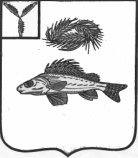 АДМИНИСТРАЦИЯЕРШОВСКОГО МУНИЦИПАЛЬНОГО РАЙОНАСАРАТОВСКОЙ ОБЛАСТИПОСТАНОВЛЕНИЕот  __28.03.2023_____№__253_______		                                                  г. ЕршовО внесение изменений в постановление администрации Ершовского МР от 13.07.2022г. № 738Руководствуясь частью 70 статьи 112 Федерального закона от 13.04.2013 года № 44-ФЗ «О контрактной системе в сфере закупок товаров, работ, услуг для обеспечения государственных и муниципальных нужд», Уставом Ершовского муниципального района Саратовской области, администрация Ершовского муниципального района Саратовской области ПОСТАНОВЛЯЕТ:1. Утвердить прилагаемые изменения, которые вносятся в постановление администрации Ершовского муниципального района №738 от 13.07.2022г. «О мерах, обеспечивающих возможность изменения (увеличения) цены контракта, предметом которого является выполнение работ по строительству, реконструкции, капитальному ремонту, сносу объекта капитального строительства, проведению работ по сохранению объектов культурного наследия».2. Отделу по информатизации администрации Ершовского муниципального района опубликовать настоящее постановление на официальном сайте администрации.3. Настоящее постановление  вступает в силу со дня его официального опубликования.4. Контроль за исполнением настоящего постановления возложить на заместителя главы администрации.Глава Ершовского муниципального района						      С.А. ЗубрицкаяУТВЕРЖДЕНЫПостановление Администрации Ершовского муниципального района Саратовской области от __28.03.2023___ №__253___Изменения,которые вносятся в постановление администрации Ершовского муниципального района от 13.07.2022г. №7381. В вводной части постановления администрации Ершовского муниципального района №738 от 13.07.2022г. «О мерах, обеспечивающих возможность изменения (увеличения) цены контракта, предметом которого является выполнение работ по строительству, реконструкции, капитальному ремонту, сносу объекта капитального строительства, проведению работ по сохранению объектов культурного наследия» слова «в 2021 и 2022 годах» заменить словами «в 2021-2023 годах».2. В абзаце шестом подпункта а) пункта 1 постановления слова «до 31 декабря 2022г.» заменить словами «до 31 декабря 2023г.».